            6450, гр. Харманли,   ул. „Любен Каравелов” № 1,                E-mail: pgett@abv.bg                  http://pget-harmanli.com                         тел.: Директор - 0373 85068; 0879171464;                  Техн.секретар – 0879374209;      Гл. счетоводител - 0895393666З А П О В Е Д№ 130/21.10.2021 г.На основание: чл. 259, ал.1 от ЗПУО,  чл. 31, ал. 1, т. 2 и 4 от Наредба № 15 от 22 юли 2019 г. за статута и професионалното развитие на учителите, директорите и другите педагогически специалисти; & 6, т. 1 от Преходните и заключителните разпоредби на Наредба № 11 от 01.09.2016 г. за оценяване на резултатите от обучението на учениците и във връзка с чл. 47, ал. 1 и 5 от Наредба № 3 от 2003 г. за системата за оценяване за учениците от XII клас (за учениците завършили преди учебната 2021/2022 г. за сесията през януари) и с чл. 7, ал. 3 и чл. 9 от Наредба № 1 от 19.02.2020 г. за организацията и провеждането на изпитите за придобиване на професионална квалификация и Заповед № РД09-1809/31.08.2021 г. на МОН за провеждане на държавните изпити за придобиване степен на професионална квалификация през учебната 2021/2022 годинаОПРЕДЕЛЯМ:Дати за провеждане на държавните изпити – част по теория и практика на професията и специалността, за X, XI или XII клас за придобиване на първа, втора или трета степен на професионална квалификация, както следва:За лица, придобили право на положат държавен изпит по теория и практика/държавен изпит – част по теория и практика на професията и специалността за придобиване степен на професионална квалификация преди учебната 2021/2022 годинаСесия януариИзпит по теорияЗа първа, втора, трета и четвърта степен – 21 януари 2022 годинаИзпит по практикаЗа първа, втора, трета и четвърта степен – 24 януари 2022 годинаЗа лица, придобили право на положат държавен изпит по теория и практика/държавен изпит – част по теория и практика на професията и специалността за придобиване степен на професионална квалификация преди и през учебната 2021/2022 годинаСесия май-юниПри заявено желание от ученика  за:частта по теория: писмена работа по изпитна тема или писмен тест – 20 май 2022 г., начало 08,30 часа;частта по практика: изпълнение на индивидуално задание по практика – 1, 2 и 3 юни 2022 година, начало 08,00 часа.При заявено желание от ученика за придобиване на трета степен на професионална квалификация – чрез защита на дипломен проект по индивидуално задание:теория – 20 май 2022 г., начало 13,30 часа;практика – 1, 2 и 3 юни 2022 година, начало 13,00 часа.Сесия август-септемвриПри заявено желание от ученика  за:частта по теория: писмена работа по изпитна тема или писмен тест – 26 август 2022 г., начало 08,30 часа;частта по практика: изпълнение на индивидуално задание по практика – 29, 30 и 31 август 2022 година, начало 08,00 часа.При заявено желание от ученика за придобиване на трета степен на професионална квалификация – чрез защита на дипломен проект по индивидуално задание:теория – 26 август 2022 г., начало 13,30 часа;практика – 29, 30 и 31 август 2022 година, начало 13,00 часа.За ученици от X или XI клас, придобили право да положат държавен изпит за придобиване на професионална квалификация – част по теория и практика на професията, съответно за първа или втора степен на професионална квалификация през учебната 2021/2022 година:Сесия май-юничастта по теория: писмена работа по изпитна тема или писмен тест – 19 юли 2022 г., начало 08,30 часа;частта по практика: изпълнение на индивидуално задание по практика – 20, 21 и 22 юли 2022 година, начало 08,00 часа.Сесия август-септемвричастта по теория: писмена работа по изпитна тема или писмен тест – 26 август 2022 г., начало 08,30 часа;частта по практика: изпълнение на индивидуално задание по практика – 29, 30 и 31 август 2022 година, начало 08,00 часа.2. Срокове за подаване на заявления за полагане  на държавните изпити по теория и практика на професията и специалността за придобиване степен на професионална квалификация, както следва:2.1.За лица, придобили право да положат държавните изпити по теория и практика на професията и специалността за придобиване степен на професионална квалификация преди учебната 2021/2022 годинаСесия януариСрок за подаване на заявления – 21.12.2021 г.       2.2.За лица, придобили право да положат държавните изпити по теория и практика на професията и специалността за придобиване степен на професионална квалификация преди и през учебната 2021/2022 година:2.2.1. Сесия май-юни        а) Срок за подаване на заявления от обучаемите, придобиващи трета степен на професионална квалификация, чрез защита на дипломен проект – 01.12. - 15.12.2022 г.        б) Срок за подаване на заявления за втора, трета  и четвърта  степен – 03.02. - 18.02.2022 г.        в) Срок за подаване на заявленията за първа или втора степен за ученици съответно от X или XI клас – 01. – 18.02.2022 г.2.2.2. Сесия август-септември         а)Срок за подаване на заявления за ученици от XII клас, придобили право да положат държавен изпит за придобиване на професионална квалификация – част по теория и практика на професията, съответно за степен на професионална квалификация през учебната 2021/2022 година – 27.06. – 08.07.2022 г.б)Срок за подаване на заявления за ученици от X или XI клас, придобили право да положат държавен изпит за придобиване на професионална квалификация – част по теория и практика на професията, съответно за първа или втора степен на професионална квалификация през учебната 2021/2022 година – 01. – 15.08.2022 г.3. Обучаваните, които желаят да положат държавни изпити, подават заявление при техническия секретар в ПГЕТ „Захари Стоянов“,  в определените срокове по т. 2.4. Утвърдени графици на дейностите за организация, провеждане и оценяване на държавните изпити по теория и практика на професията и специалността за придобиване на първа, втора и трета степен на професионална квалификация .5. Обучаваните могат да се явяват на неограничен брой изпитни сесии до успешното полагане на държавните изпити.Свеждам настоящата заповед до знанието на педагогическия персонал и учениците   за сведение и изпълнение.ДИРЕКТОР: ............................................................                         (Соня Илиева)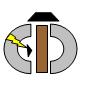                Професионална гимназия по електропромишленост и текстил                                                „ Захари Стоянов”